Результати навчання:Використовувати понятійний апарат соціології в освітній, дослідницькій та інших сферах професійної діяльності (РН01). Застосовувати положення соціологічних теорій та концепцій до дослідження соціальних змін в Україні та світі (РН03). Пояснювати закономірності та особливості розвитку і функціонування соціальних явищ у контексті професійних задач (РН04).Теми що розглядаються Тема 1. Соціологія професій як наукаПовсякденне та наукове розуміння сутності професій. Порівняння поняття професія з такими категоріями, як «праця», «заняття», «кваліфікація», «спеціальність». Поняття та ознаки професії. Поняття та рівні кваліфікації. Передумови появи соціології професій як самостійної галузі соціологічного знання. Соціально-економічні та теоретичні передумови оформлення соціології професій як одного з напрямків соціологічної науки. Об'єкт і предмет соціології професій. Соціологія професій в системі суспільних наук. Соціологія професій як галузь соціологічного знання. Соціологія професій як самостійна галузь соціологічного знання, в рамках якої «професії» розглядаються як соціальний феномен, досліджуваний як вид діяльності, соціальна спільність (професійна група) і соціальний інститут.Тема 2. Класичні соціологічні підходи до вивчення феномену професійПогляди Г. Спенсера на інститут професії. Г. Спенсер про сутність, призначення та генезис професій.  Е. Дюркгейм про сутність професій і їх значення в суспільному розподілі праці. Погляди Е. Дюркгейма на професії як професійні спільності, що володіють особливою професійною етикою і мораллю, сприятимуть інтеграції індивідуалізованого суспільства, підтримці соціальної солідарності.Професії в теорії К. Маркса. Аналіз концепції К. Маркс, який вважав, що професії як особливі форми трудової діяльності з'являються в зв'язку з поділом праці та розвитком ринкових відносин, перш за все відносин обміну.Покликання і професія в теорії М. Вебера. Характеристики професій і професійних груп за М. Вебером. П. Сорокін про професії, професійні групи та професійну стратифікацію. Погляди П. Сорокіна на питання про професійні деформації, про ті зміни, які накладає професія на своїх агентів.  Т. Парсонс про професії та професійний комплекс. Дослідження Т. Парсонса традиційних, елітарних, інституалізованих видів діяльності.Тема 3. Сучасні соціологічні концепції професіоналізмуМакросоціологічна орієнтація в дослідженні професій. Погляди представників макросоціологічного підходу серед західних соціологів: функціоналісти - І. Грінвуд, В. Гуд, Е. Дюркгейм, Г. Зіммель, У. Мур, Т. Парсонс, Г. Спенсер; неомарксисти - Г. Браверманн, , Г. Маркузе, Н. Пулантцас і представники неовебереанського підходу - М. Ларсон, К.Т. Лейт, М.Л. Феннелл, Е. Ебботт і ін.  Мікросоціологічна орієнтація в дослідженні професій. Згідно класику соціології М. Веберу, професія - це сфера діяльності конкретного індивіда, реалізації його професійних здібностей. Це визначення лежить в основі трактування суті професії в рамках мікросоціологічного напрямку, який розробляли західні соціологи, прихильники антропологічного підходу - Б. Андерсон, частково П. Бурдьє і П. Сорокін; прихильники теорії символічного інтеракціонізму - Г. Беккер, І. Гофман, У. Джемс, Дж.Г. Мід, Е.Ч. Хьюз, Дж. Еветтс; представники феноменологічного підходу - П. Бергер, Т. Лукман, А. Щюц.  Інтегративні теорії як підхід до аналізу професій. Погляди П. Бурдьє  про основу соціального статусу професіоналів як наявність  символічного капіталу (престижність виду діяльності, особиста репутація).Тема 4. Історичні закономірності становлення професійної діяльностіЗародження трудової діяльності. Витоки виникнення трудової діяльності людини, що обумовлені кількома чинниками: використанням сил природи і стихій, розвитком мови, появою соціальної організації життя людини.Античність і перші ознаки професійної праці. Зародження і поширення професійної діяльності в античної цивілізації яке в основному було пов'язано з розвитком виробництва і торгівлі, а перехід від натурального господарства до економіки, організованої на суспільному розподілі праці, був опосередкований трансформацією натурального обміну в грошовий.  Класичні професії в середньовічній Європі. Загальна характеристика  міського ремесла, яке стає пріоритетним в економічній, правовій та культурній структурі середньовічного суспільства, закріплюючи за собою статус пануючого над сільським господарством виробництва. Фактори домінування ремесла: збільшення чисельності населення, зростання продуктивності сільської місцевості, розвиток міст, стандартизація заходів, поширення ринків, торгівлі та грошового обміну.Професія як соціальний інститут. Фактори та етапи інституціалізації професій.  Поява університетської освіти як головний фактор інституціоналізації професій. Історичний аналіз  становлення професійної діяльності, заснований на наявності ознак (характеристик): повний робочий день; поява професійних навчальних закладів; поява професійних асоціацій;  закон про професійну практику; етичний кодекс і захист прав клієнтів.  Формування професійного комплексу.Тема 5. Соціально професійна структура українського суспільстваПоняття соціально-професійної структури. Підстави для класифікації професій: характер праці (професії переважно розумової і переважно фізичної праці; чи ручної, механізованої і автоматизованої праці); складність виконуваної роботи, що вимагає певного рівня кваліфікації працівника (професії висококваліфікованої, кваліфікованої, малокваліфікованої і некваліфікованої праці); характер виконуваних функцій (професії допоміжні, обслуговуючі, основні). Міжнародна стандартна класифікація професій ISCO-88 (International Standard Classification of Occupations) та  національний Класифікатор професій України. Характеристика та особливості соціально-професійної структури українського суспільства. Повні професіонали, напівпрофесіонали та нові професіонали. Характеристики професії в моделі Р. Павалко. Особливості нового професіонала та орієнтація на самозайнятість.  Характеристика фрілансера.Професійні адаптація і мобільність. Підвищення кваліфікації як засіб професійної адаптації і мобільності. Роль науково-технічного прогресу, освіти та самоосвіти формуванні працівника нового типу. Престиж і статус професій: поняття та практика прикладних досліджень. Фактори, що впливають на суб’єктивне сприйняття перестрижу професій. Рейтинг престижу професій в світі та Україні.Форма та методи навчання Під час проведення лекційних занять з навчальної дисципліни «Соціологія професій» передбачено застосування таких методів навчання: пояснювально-ілюстративний метод (демонстрація на екрані слайдів презентацій, відео роликів, візуалізації навчального матеріалу);•	метод проблемного викладення (перед  викладанням лекційного питання ставиться запитання, формулюється проблема, що дозволяє студентам висловити власну думку з цього питання, а потім, надаються різні теоретичні підходи до цієї проблеми);Під час проведення семінарських занять застосовується:навчальні дискусії (передбачають обмін думками і поглядами студентів з приводу певної теми, які виробляють вміння формулювати думки й висловлювати їх); робота в малих групах (створюють можливості для участі кожного студента в роботі за темою заняття, забезпечують формування особистісних якостей та досвіду соціального спілкування); Кейс-стаді (метод аналізу конкретних ситуацій) (дає змогу наблизити процес навчання до реальної практичної діяльності і передбачає розгляд міжособистісних, групових, управлінських та інших проблемних ситуацій).Лекції – викладення теоретичного матеріалу лектором згідно навчальної програми і розподілу годин поміж темами. Використовуються різні інтерактивні форми активізації аудиторії та відеопрезентації вербальної інформації. Лектор має власний конспект, що відображає основний зміст теми, студенти занотовують нову інформацію у власні конспекти.Практичні заняття – проводяться у формі семінарських занять. Для семінарських занять студенти опрацьовують лекційний матеріал, готують виступи з використанням навчальної і наукової літератури, виступають з презентаціями. Лектор оцінює активність студентів впродовж семінару за прийнятою шкалою оцінок в балах. Під час семінарського заняття обов’язково за кожною темою оцінюються рівень знань студентів за допомогою тестових завдань та письмової самостійної роботи на знання основних понять за темою. Семінарські заняття можуть бути побудовані у формі ділової гри або дискусії.Написання реферату – вид самостійної роботи, що виконується студентом поза аудиторними годинами. Студент вільно обирає тематику з числа тем, які пропонуються планами семінарських занять, або узгоджує з викладачем ініціативну тематику. Наступним кроком студент здійснює бібліографічний пошук, використовуючи бібліотечні фонди або інтернет-ресурси. Також складає план реферату або ставить питання, на які треба отримати аргументовану відповідь. Опанувавши джерела за темою (не менше трьох), студент реферує зміст наукових джерел таким чином, аби розкрити зміст питань або дати відповідь на поставлені питання. Обсяг реферату – до 10 стандартних сторінок, набраних на комп’ютері або написаних власноруч. Реферат оформлюється згідно існуючому в університеті стандарту. Реферат зачитується або його основний зміст доповідається у вільній формі на семінарському занятті, і студент отримує оцінку від викладача.Індивідуальне завдання – вид самостійної роботи поза аудиторними годинами, коли студент, використовуючи лекційний матеріал та додаткові джерела знань, розробляє особисту тему.Підготовка презентації – вид самостійної роботи, що виконується студентом поза аудиторними годинами. Студент вільно обирає тематику з числа тем, які пропонуються планами семінарських занять, або узгоджує з викладачем ініціативну тематику. Наступним кроком студент здійснює бібліографічний пошук, використовуючи бібліотечні фонди або Інтернет-ресурси. Також складає план презентації або ставить питання, на які треба отримати аргументовану відповідь. Опанувавши джерела за темою, студент розкриває зміст питань та представляє виконану роботу на семінарі. Обсяг презентації – 16-25 слайдів, текст доповіді – 4-6 стандартних сторінок, набраних на комп’ютері. Основний зміст презентації доповідається у вільній формі на семінарському занятті, і студент отримує оцінку від викладача.Приблизний план кейс-стаді длявиконання проекту «Професії в сучасному суспільстві»1. Назва професії (або різні версії назви українською та російською мовою, що існують в даний час). 2. Історична довідка (з літератури). Коли приблизно з'явилася професія (вид занять) на теренах України (в порівнянні з іншими країнами), знайти ранні дослідження і літературу . Чи входить вид занять в «Класифікатор професій в Україні»? 3. Структура зайнятості (з літератури і інтерв'ю). У яких організаціях, підрозділах, відділах зайняті ці професіонали? Як багато таких організацій, в чому полягають їх функції, яку роль в організаціях вони виконують, хто є клієнтами / споживачами послуг даної групи, чи є якась диференціація за статтю, віком, в чому проявляється? 4. Структури регуляції (по літературі і інтерв'ю). Які правові норми - закони, накази, підзаконні акти - регулюють цю зайнятість, тобто можливість займатися цим видом діяльності? Що саме регулюється - освіта, досвід роботи; в чому полягає процедура (процедури) регуляції, через які механізми - іспити, ліцензування; хто цим займається - спеціальні комісії професіоналів, чиновники (які і як?) Що і коли в цьому плані змінювалося? 5. Структура професії (по літературі і інтерв'ю). Як організована вертикальна ієрархія в групі - чи є старші і молодші професіонали (фахівці) в групі - як вони називаються і розрізняються, як організована вертикальна мобільність? Які існують спеціалізації, види діяльності? З кого складається центр і периферія професії? 6. Статус в суспільстві (з літератури, в тому числі ЗМІ, і по інтерв'ю) Наскільки високий статус цієї професії в суспільстві, як про неї пишуть в ЗМІ, чи є дослідження думки людей про цю професію - їх висновки, як самі професіонали оцінюють свій статус і ставлення до них в суспільстві. Динаміка (як змінювалося з часом)? 7. Доходи, зарплати (з літератури і інтерв'ю з експертами). Які середні доходи групи, найбільш високі  та найменші доходи. - Динаміка? «Раніше і тепер» - який поворотний момент? Перехід до ринку або щось ще?8.  Орієнтовна чисельність (з літератури і інтерв'ю з експертами). Яка приблизно чисельність цих професіоналів, як і ким вона розраховується, яка структура чисельності - в залежності від структури професії та структури зайнятості. Динаміка? 9. Діючі громадські об'єднання, асоціації, професійні профспілки, їх роль і значення (по літературі і інтерв'ю з експертами). Чи є якісь формальні / неформальні об'єднання, асоціації, профспілки таких професіоналів? Яка динаміка - «раніше і тепер»? Наскільки ці асоціації впливові? Наскільки згуртовані їх члени? В якому сенсі можна говорити про згуртованість цієї групи професіоналів? Як впливають на політки держави щодо професії, як впливають на соціальну політику, на реформи? Динаміка цього впливу? Наскільки ці професіонали інтегровані. Згуртовані? Як вони підтримують свою інтеграцію (зльоти, конференції, збори, символізм)? Як змінювався рівень інтегрованості до перебудови, в 90-роки, чим характеризується сьогодні, що впливає на інтеграцію, які чинники? 10. Освіта (по літературі і інтерв'ю). Які освітні установи готують професіоналів, які рівні (училища, вузи, відділення в вузах), види (заочна, очна, післядипломна о або додаткові курси спеціалізації або підвищення кваліфікації) та форми (формальне чи неформальне підвищення кваліфікації) освіти існують? Які види дипломів, документів або неформальні свідоцтва про освіту існують? Як вони розрізняються на ринку праці, кому віддається перевага, а хто виявляється витісненим, маргіналізованим? Динаміка - як зростала кількість освітніх програм і їх затребуваність? 11. Етичний кодекс (пошук і аналіз документів, можливо, обговорити в інтерв'ю). Які етичні дилеми є в роботі професіоналів - як вони самі про це говорять? Чи є формальний / неформальний етичний кодекс? Коли і ким він був сформульований, прийнятий? Які кодекси, документи були взяті за основу? Якщо кілька кодексів - то чому різні, який з них більш впливовий і чому? Чи знають професіонали про кодекс, чи користуються ними у повсякденній роботі? Як саме етичні мотиви діють в професії, хто і як слідкує за їх виконанням і які санкції існує для тих, хто порушує? Що є впливовішою тут - формальні кодекси або неписані правила? Наведіть приклади порушень, застосувань санкцій. Яка тут динаміка (коли був прийнятий перший кодекс, які варіації були прийняті потім? Як поширювався і чи знають про нього?)? 12. Автономія (по літературі та інтерв'ю). Хто задає правила, за якими діють професіонали - самі вони, їх керівники або інші бюрократичні структури, органи влади? Наскільки дані професіонали автономні, незалежні в прийнятті рішень у своїй професійній області? В чому це проявляється? Чи є залежність від клієнтів в прийнятті рішень і в чому вона проявляється? Чи є залежність від начальників, керівників і в чому проявляється? Від держави? Наскільки залежні від думки, впливу таких же професіоналів як вони - в чому проявляється? Наскільки серед них заохочуються ініціатива, інноваційні ідеї? Чи є приклади висунення таких інновацій на рівні свого робочого місця? Організації? 13. Соціальне закриття (по літературі та інтерв'ю). Наскільки легко потрапити в цю професійну групу? В її ядро, в найбільш престижні шари? Що для цього необхідно (освіта. зв'язки, виконання певних процедур, іспитів, запропонованих державою або старшими колегами по цеху)? Хто контролює вхід в професію (колегіальні структури, держава, ринкові структури)?14.  Легітимація, ідеологія (з літератури та інтерв'ю). Які існують теорії, написані або усні, які виправдовують призначення цієї професії, її місця і значущості на ринку праці, в сучасному суспільстві. Її вплив на соціальні процеси, на суспільство. Приклади. Динаміка.15.  Повсякденність (фото, відео робочого місця). (За літературі, спостереження та інтерв'ю). Як організовано робоче місце професіонала, чи є у них свій приватний простір, як він облаштований, в чому полягають особливості простору? У чому полягають субкультурні особливості професійної групи, її способу життя, будь-які відомості про фольклор (пісні, анекдоти, жарти), професійний жаргон, якщо є - посилання на дослідження в цій області.Теми рефератів з курсу:1. «Професія» в історичному контексті.2. Соціологічна класика про професіоналізм.3. Сучасні соціологічні концепції професіоналізму.4. Коригування моделей професіоналізму: професійнийі менеджерський  проект.5. Соціальне конструювання професії.6. Академічна професія.7. Професійна нерівність в світі та Україні.8. Соціальний статус професії, тенденції його зміни в сучасномусуспільстві.9. Принципи побудови моделі фахівця.10. Професійна практика і соціологічна професія.11. Позиції професіоналів в соціальній структурі.12. Професіонали в сучасній організації: боротьба за автономію.13. Соціологічні дослідження професій в СРСР та незалежній Україні.14. Вплив професії на поведінку людей.15. Форми професійної деформації, їх причини та засобипрофесійної реабілітації.16. Діагностика професійно важливих якостей.17. Професійні групи: моделі вимірювання соціальногостатусу.18. Поділ праці та його види.19. Професійна структура в Україні.20. Аналіз поняття «професія».21. Ринок праці і попит на професії в сучасній Україні.22. Найбільш затребувані професії в сучасній Україні.23. Професійні групи: моделі вимірювання соціальногостатусу.24. Соціально-професійна стратифікація.25. Умови формування професіоналізму.Методи контролю 1. Підсумковий (семестровий) контроль проводиться у формі заліку або шляхом накопичення балів за поточним контролем по змістовним модулям. Залік  – письмова або усна відповідь на питання, що містяться в білеті. Питання білетів можуть доводитися до студентів заздалегідь. Білети готує лектор, вони затверджуються на засіданні кафедри і підписуються завідувачем кафедри. Контрольні питання з курсу до заліку, що додаються до пакетів тестових завдань.Контрольні питання з курсу до заліку.1. Повсякденне та наукове розуміння сутності професій2. Передумови появи соціології професій як самостійної галузі соціологічного знання3. Об'єкт і предмет соціології професій4. Соціологія професій в системі суспільних наук5. Соціологія професій як галузь соціологічного знання6. Погляди Г. Спенсера на інститут професії.7. Е. Дюркгейм про сутність професій і їх значення в суспільному розподілі праці.8. Професії в теорії К. Маркса.9. Покликання і професія в теорії М. Вебера.10. П. Сорокін про професії, професійні групи та професійну стратифікацію11. Т. Парсонс про професії та професійний комплекс12.Макросоціологічна орієнтація в дослідженні професій.13. Мікросоціологічна орієнтація в дослідженні професій.14. Зародження трудової діяльності15. Античність і перші ознаки професійної праці16. Класичні професії в середньовічній Європі.17. Професія як соціальний інститут.18.  Формування професійного комплексу19. Інтегративні теорії як підхід до аналізу професій.20. Соціально-професійна структура українського суспільства21. Зміни у професійній структурі українського суспільства22. Повні професіонали, напівпрофесіонали та нові професіонали23.  Професійні адаптація і мобільність24. Престиж професій як об'єкт соціологічного аналізу.25. Престиж і статус професій: поняття, практика прикладних досліджень26. Шкала престижу професій. 27. Процес професійного освіти. Джерела інформації про професії.28. Кар'єра, види і стадії кар'єри.29. Професійна група як соціологічна категорія.30. Поняття професійної деформації особистості працівника.2.  Поточний контроль проводиться за результатами роботи студентів на семінарських заняттях, методом оцінювання контрольних робіт, шляхом оцінювання рефератів, доповідей та презентацій,  індивідуальних завдань, ведення конспектів лекцій.Контроль на семінарських заняттях – оцінювання виступів студентів, відповідей на питання поставлені викладачем, оцінювання внеску окремих студентів у групову роботу, наприклад, активність в діловій грі.Контрольна робота – вид поточного контролю знань студентів, який має на меті виявити рівень знань студентів та практичні навички, що отримані за пройденим матеріалом. Дата проведення контрольної роботи доводиться до студентів і призначається по завершенню вивчення одного або кількох змістових модулів. Питання або практичні завдання готує викладач, що веде практичні заняття, вони узгоджуються з лекційними питаннями і тематикою семінарських занять. Завдання можуть передбачати творчу роботу, відповідь на проблемне питання тощо. Контрольна робота виконується у письмовій формі в присутності викладача, оцінюється за прийнятою шкалою і оцінка може використовувати викладачем для підрахунку кумулятивного балу за підсумками вивчення дисципліни.Індивідуальні завдання, реферати– оцінюються викладачем або за результатами доповіді на практичному занятті або окремо за наданим текстом.	Виконання проекту -  передбачає командну або індивідуальну дослідницьку роботу за вибраною темою, підготовку письмового звіту та проведення презентації за допомогою мультимедійного обладнання в присутності викладачів кафедри. Розподіл балів, які отримують студентиТаблиця 1. – Розподіл балів для оцінювання успішності студента для залікуТаблиця 2. – Шкала оцінювання знань та умінь: національна та ЕСТS  РЕКОМЕНДОВАНА ЛІТЕРАТУРАБазова літератураДопоміжна література:ІНФОРМАЦІЙНІ РЕСУРСИ В ІНТЕРНЕТІАрхів журналу «Соціологія: теорія методи, Маркетинг». URL: http://stmm.in.ua/archive/ Інститут соціології НАН України. Видання. Соціальні виміри суспільства URL: https://i-soc.com.ua/ua/edition/socialni-vimiri-suspilstva/ International Sociology: SAGE Journals. URL: https://journals.sagepub.com/home/iss  Київський міжнародний інститут соціології. URL: https://www.kiis.com.ua / Соціологічна асоціація України. URL:http://www.sau.kiev.ua / SOCIS: Центр соціальних та маркетингових досліджень. URL: http://socis.kiev.ua/ua/   Український інститут соціальних досліджень імені Олександра Яременка.URL: http://www.uisr.org.ua/   Фонд Демократичні ініціативи імені Ілька Кучеріва. URL: https://dif.org.ua/  Статистичні матеріали Держкомстату України URL:  ukrstat.gov.ua  Соціологічна асоціація України, дослідження URL: http://sau.in.ua/doslidzhennya/Центр Разумкова. URL: http://razumkov.org.ua/     Структурно-логічна схема вивчення навчальної дисципліниТаблиця 3. – Перелік дисциплін Провідний лектор:  ст. викл. Козлова О.А.		__________________(посада, звання, ПІБ)				(підпис)СОЦІОЛОГІЯ ПРОФЕСІЙСИЛАБУССОЦІОЛОГІЯ ПРОФЕСІЙСИЛАБУССОЦІОЛОГІЯ ПРОФЕСІЙСИЛАБУССОЦІОЛОГІЯ ПРОФЕСІЙСИЛАБУССОЦІОЛОГІЯ ПРОФЕСІЙСИЛАБУССОЦІОЛОГІЯ ПРОФЕСІЙСИЛАБУССОЦІОЛОГІЯ ПРОФЕСІЙСИЛАБУССОЦІОЛОГІЯ ПРОФЕСІЙСИЛАБУССОЦІОЛОГІЯ ПРОФЕСІЙСИЛАБУССОЦІОЛОГІЯ ПРОФЕСІЙСИЛАБУССОЦІОЛОГІЯ ПРОФЕСІЙСИЛАБУССОЦІОЛОГІЯ ПРОФЕСІЙСИЛАБУССОЦІОЛОГІЯ ПРОФЕСІЙСИЛАБУССОЦІОЛОГІЯ ПРОФЕСІЙСИЛАБУСШифр і назва спеціальностіШифр і назва спеціальностіШифр і назва спеціальності054 соціологія054 соціологія054 соціологіяІнститут / факультетІнститут / факультетІнститут / факультетІнститут / факультетСоціально-гуманітарних технологійСоціально-гуманітарних технологійСоціально-гуманітарних технологійСоціально-гуманітарних технологійНазва програмиНазва програмиНазва програмиСоціологія управління Соціологія управління Соціологія управління КафедраКафедраКафедраКафедраСоціології і публічного управлінняСоціології і публічного управлінняСоціології і публічного управлінняСоціології і публічного управлінняТип програмиТип програмиТип програмиОсвітньо-професійнаОсвітньо-професійнаОсвітньо-професійнаМова навчанняМова навчанняМова навчанняМова навчанняУкраїнська Українська Українська Українська ВикладачВикладачВикладачВикладачВикладачВикладачВикладачВикладачВикладачВикладачВикладачВикладачВикладачВикладачОлена Козлова,  olena.kozlova@khpi.edu.uaОлена Козлова,  olena.kozlova@khpi.edu.uaОлена Козлова,  olena.kozlova@khpi.edu.uaОлена Козлова,  olena.kozlova@khpi.edu.uaОлена Козлова,  olena.kozlova@khpi.edu.uaОлена Козлова,  olena.kozlova@khpi.edu.uaОлена Козлова,  olena.kozlova@khpi.edu.uaОлена Козлова,  olena.kozlova@khpi.edu.ua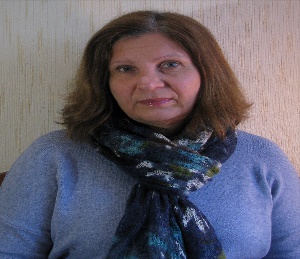 Старший викладач кафедри соціології і публічного управління (НТУ «ХПІ»)Авторка понад 30 наукових і навчально-методичних публікацій. Провідна лекторка з курсів: «Вступ до спеціальності», «Соціологія маркетингу»,  «Соціологія реклами», «Соціологія професій»,  «Соціологія міста», «Соціальна психологія»Старший викладач кафедри соціології і публічного управління (НТУ «ХПІ»)Авторка понад 30 наукових і навчально-методичних публікацій. Провідна лекторка з курсів: «Вступ до спеціальності», «Соціологія маркетингу»,  «Соціологія реклами», «Соціологія професій»,  «Соціологія міста», «Соціальна психологія»Старший викладач кафедри соціології і публічного управління (НТУ «ХПІ»)Авторка понад 30 наукових і навчально-методичних публікацій. Провідна лекторка з курсів: «Вступ до спеціальності», «Соціологія маркетингу»,  «Соціологія реклами», «Соціологія професій»,  «Соціологія міста», «Соціальна психологія»Старший викладач кафедри соціології і публічного управління (НТУ «ХПІ»)Авторка понад 30 наукових і навчально-методичних публікацій. Провідна лекторка з курсів: «Вступ до спеціальності», «Соціологія маркетингу»,  «Соціологія реклами», «Соціологія професій»,  «Соціологія міста», «Соціальна психологія»Старший викладач кафедри соціології і публічного управління (НТУ «ХПІ»)Авторка понад 30 наукових і навчально-методичних публікацій. Провідна лекторка з курсів: «Вступ до спеціальності», «Соціологія маркетингу»,  «Соціологія реклами», «Соціологія професій»,  «Соціологія міста», «Соціальна психологія»Старший викладач кафедри соціології і публічного управління (НТУ «ХПІ»)Авторка понад 30 наукових і навчально-методичних публікацій. Провідна лекторка з курсів: «Вступ до спеціальності», «Соціологія маркетингу»,  «Соціологія реклами», «Соціологія професій»,  «Соціологія міста», «Соціальна психологія»Старший викладач кафедри соціології і публічного управління (НТУ «ХПІ»)Авторка понад 30 наукових і навчально-методичних публікацій. Провідна лекторка з курсів: «Вступ до спеціальності», «Соціологія маркетингу»,  «Соціологія реклами», «Соціологія професій»,  «Соціологія міста», «Соціальна психологія»Старший викладач кафедри соціології і публічного управління (НТУ «ХПІ»)Авторка понад 30 наукових і навчально-методичних публікацій. Провідна лекторка з курсів: «Вступ до спеціальності», «Соціологія маркетингу»,  «Соціологія реклами», «Соціологія професій»,  «Соціологія міста», «Соціальна психологія»Старший викладач кафедри соціології і публічного управління (НТУ «ХПІ»)Авторка понад 30 наукових і навчально-методичних публікацій. Провідна лекторка з курсів: «Вступ до спеціальності», «Соціологія маркетингу»,  «Соціологія реклами», «Соціологія професій»,  «Соціологія міста», «Соціальна психологія»Старший викладач кафедри соціології і публічного управління (НТУ «ХПІ»)Авторка понад 30 наукових і навчально-методичних публікацій. Провідна лекторка з курсів: «Вступ до спеціальності», «Соціологія маркетингу»,  «Соціологія реклами», «Соціологія професій»,  «Соціологія міста», «Соціальна психологія»Старший викладач кафедри соціології і публічного управління (НТУ «ХПІ»)Авторка понад 30 наукових і навчально-методичних публікацій. Провідна лекторка з курсів: «Вступ до спеціальності», «Соціологія маркетингу»,  «Соціологія реклами», «Соціологія професій»,  «Соціологія міста», «Соціальна психологія»Старший викладач кафедри соціології і публічного управління (НТУ «ХПІ»)Авторка понад 30 наукових і навчально-методичних публікацій. Провідна лекторка з курсів: «Вступ до спеціальності», «Соціологія маркетингу»,  «Соціологія реклами», «Соціологія професій»,  «Соціологія міста», «Соціальна психологія»Загальна інформація про курсЗагальна інформація про курсЗагальна інформація про курсЗагальна інформація про курсЗагальна інформація про курсЗагальна інформація про курсЗагальна інформація про курсЗагальна інформація про курсЗагальна інформація про курсЗагальна інформація про курсЗагальна інформація про курсЗагальна інформація про курсЗагальна інформація про курсЗагальна інформація про курсАнотаціяАнотаціяКурс охоплює різноманітні  аспекти соціологічного аналізу професій як соціального інституту суспільства та соціальної групи. Під час його вивчення студенти дізнаються  про розвиток концепцій професіоналізму в класичній та сучасній соціології та матимуть можливість провести соціально-історичний аналіз розвитку професіоналізму в західному та українському суспільстві. Курс охоплює різноманітні  аспекти соціологічного аналізу професій як соціального інституту суспільства та соціальної групи. Під час його вивчення студенти дізнаються  про розвиток концепцій професіоналізму в класичній та сучасній соціології та матимуть можливість провести соціально-історичний аналіз розвитку професіоналізму в західному та українському суспільстві. Курс охоплює різноманітні  аспекти соціологічного аналізу професій як соціального інституту суспільства та соціальної групи. Під час його вивчення студенти дізнаються  про розвиток концепцій професіоналізму в класичній та сучасній соціології та матимуть можливість провести соціально-історичний аналіз розвитку професіоналізму в західному та українському суспільстві. Курс охоплює різноманітні  аспекти соціологічного аналізу професій як соціального інституту суспільства та соціальної групи. Під час його вивчення студенти дізнаються  про розвиток концепцій професіоналізму в класичній та сучасній соціології та матимуть можливість провести соціально-історичний аналіз розвитку професіоналізму в західному та українському суспільстві. Курс охоплює різноманітні  аспекти соціологічного аналізу професій як соціального інституту суспільства та соціальної групи. Під час його вивчення студенти дізнаються  про розвиток концепцій професіоналізму в класичній та сучасній соціології та матимуть можливість провести соціально-історичний аналіз розвитку професіоналізму в західному та українському суспільстві. Курс охоплює різноманітні  аспекти соціологічного аналізу професій як соціального інституту суспільства та соціальної групи. Під час його вивчення студенти дізнаються  про розвиток концепцій професіоналізму в класичній та сучасній соціології та матимуть можливість провести соціально-історичний аналіз розвитку професіоналізму в західному та українському суспільстві. Курс охоплює різноманітні  аспекти соціологічного аналізу професій як соціального інституту суспільства та соціальної групи. Під час його вивчення студенти дізнаються  про розвиток концепцій професіоналізму в класичній та сучасній соціології та матимуть можливість провести соціально-історичний аналіз розвитку професіоналізму в західному та українському суспільстві. Курс охоплює різноманітні  аспекти соціологічного аналізу професій як соціального інституту суспільства та соціальної групи. Під час його вивчення студенти дізнаються  про розвиток концепцій професіоналізму в класичній та сучасній соціології та матимуть можливість провести соціально-історичний аналіз розвитку професіоналізму в західному та українському суспільстві. Курс охоплює різноманітні  аспекти соціологічного аналізу професій як соціального інституту суспільства та соціальної групи. Під час його вивчення студенти дізнаються  про розвиток концепцій професіоналізму в класичній та сучасній соціології та матимуть можливість провести соціально-історичний аналіз розвитку професіоналізму в західному та українському суспільстві. Курс охоплює різноманітні  аспекти соціологічного аналізу професій як соціального інституту суспільства та соціальної групи. Під час його вивчення студенти дізнаються  про розвиток концепцій професіоналізму в класичній та сучасній соціології та матимуть можливість провести соціально-історичний аналіз розвитку професіоналізму в західному та українському суспільстві. Курс охоплює різноманітні  аспекти соціологічного аналізу професій як соціального інституту суспільства та соціальної групи. Під час його вивчення студенти дізнаються  про розвиток концепцій професіоналізму в класичній та сучасній соціології та матимуть можливість провести соціально-історичний аналіз розвитку професіоналізму в західному та українському суспільстві. Курс охоплює різноманітні  аспекти соціологічного аналізу професій як соціального інституту суспільства та соціальної групи. Під час його вивчення студенти дізнаються  про розвиток концепцій професіоналізму в класичній та сучасній соціології та матимуть можливість провести соціально-історичний аналіз розвитку професіоналізму в західному та українському суспільстві. Цілі курсуЦілі курсуознайомити студентів із розвитком концепцій професіоналізму в класичній та сучасній соціології;розглянути основні історичні та соціальні визначення професії;провести соціально-історичний аналіз розвитку професіоналізму в західному суспільстві; проаналізувати професію як соціальний інститут суспільства та соціальну групу; дослідити  соціально-професійну структуру сучасного українського суспільства. ознайомити студентів із розвитком концепцій професіоналізму в класичній та сучасній соціології;розглянути основні історичні та соціальні визначення професії;провести соціально-історичний аналіз розвитку професіоналізму в західному суспільстві; проаналізувати професію як соціальний інститут суспільства та соціальну групу; дослідити  соціально-професійну структуру сучасного українського суспільства. ознайомити студентів із розвитком концепцій професіоналізму в класичній та сучасній соціології;розглянути основні історичні та соціальні визначення професії;провести соціально-історичний аналіз розвитку професіоналізму в західному суспільстві; проаналізувати професію як соціальний інститут суспільства та соціальну групу; дослідити  соціально-професійну структуру сучасного українського суспільства. ознайомити студентів із розвитком концепцій професіоналізму в класичній та сучасній соціології;розглянути основні історичні та соціальні визначення професії;провести соціально-історичний аналіз розвитку професіоналізму в західному суспільстві; проаналізувати професію як соціальний інститут суспільства та соціальну групу; дослідити  соціально-професійну структуру сучасного українського суспільства. ознайомити студентів із розвитком концепцій професіоналізму в класичній та сучасній соціології;розглянути основні історичні та соціальні визначення професії;провести соціально-історичний аналіз розвитку професіоналізму в західному суспільстві; проаналізувати професію як соціальний інститут суспільства та соціальну групу; дослідити  соціально-професійну структуру сучасного українського суспільства. ознайомити студентів із розвитком концепцій професіоналізму в класичній та сучасній соціології;розглянути основні історичні та соціальні визначення професії;провести соціально-історичний аналіз розвитку професіоналізму в західному суспільстві; проаналізувати професію як соціальний інститут суспільства та соціальну групу; дослідити  соціально-професійну структуру сучасного українського суспільства. ознайомити студентів із розвитком концепцій професіоналізму в класичній та сучасній соціології;розглянути основні історичні та соціальні визначення професії;провести соціально-історичний аналіз розвитку професіоналізму в західному суспільстві; проаналізувати професію як соціальний інститут суспільства та соціальну групу; дослідити  соціально-професійну структуру сучасного українського суспільства. ознайомити студентів із розвитком концепцій професіоналізму в класичній та сучасній соціології;розглянути основні історичні та соціальні визначення професії;провести соціально-історичний аналіз розвитку професіоналізму в західному суспільстві; проаналізувати професію як соціальний інститут суспільства та соціальну групу; дослідити  соціально-професійну структуру сучасного українського суспільства. ознайомити студентів із розвитком концепцій професіоналізму в класичній та сучасній соціології;розглянути основні історичні та соціальні визначення професії;провести соціально-історичний аналіз розвитку професіоналізму в західному суспільстві; проаналізувати професію як соціальний інститут суспільства та соціальну групу; дослідити  соціально-професійну структуру сучасного українського суспільства. ознайомити студентів із розвитком концепцій професіоналізму в класичній та сучасній соціології;розглянути основні історичні та соціальні визначення професії;провести соціально-історичний аналіз розвитку професіоналізму в західному суспільстві; проаналізувати професію як соціальний інститут суспільства та соціальну групу; дослідити  соціально-професійну структуру сучасного українського суспільства. ознайомити студентів із розвитком концепцій професіоналізму в класичній та сучасній соціології;розглянути основні історичні та соціальні визначення професії;провести соціально-історичний аналіз розвитку професіоналізму в західному суспільстві; проаналізувати професію як соціальний інститут суспільства та соціальну групу; дослідити  соціально-професійну структуру сучасного українського суспільства. ознайомити студентів із розвитком концепцій професіоналізму в класичній та сучасній соціології;розглянути основні історичні та соціальні визначення професії;провести соціально-історичний аналіз розвитку професіоналізму в західному суспільстві; проаналізувати професію як соціальний інститут суспільства та соціальну групу; дослідити  соціально-професійну структуру сучасного українського суспільства. Формат Формат Лекції, практичні заняття, консультації. Підсумковий контроль - залікЛекції, практичні заняття, консультації. Підсумковий контроль - залікЛекції, практичні заняття, консультації. Підсумковий контроль - залікЛекції, практичні заняття, консультації. Підсумковий контроль - залікЛекції, практичні заняття, консультації. Підсумковий контроль - залікЛекції, практичні заняття, консультації. Підсумковий контроль - залікЛекції, практичні заняття, консультації. Підсумковий контроль - залікЛекції, практичні заняття, консультації. Підсумковий контроль - залікЛекції, практичні заняття, консультації. Підсумковий контроль - залікЛекції, практичні заняття, консультації. Підсумковий контроль - залікЛекції, практичні заняття, консультації. Підсумковий контроль - залікЛекції, практичні заняття, консультації. Підсумковий контроль - залікСеместр 5 5 5 5 5 5 5 5 5 5 5 5 5Обсяг (кредити) / Тип курсуОбсяг (кредити) / Тип курсуОбсяг (кредити) / Тип курсуОбсяг (кредити) / Тип курсу3 / вибірковийЛекції (години)Лекції (години)3232Практичні заняття (години)Практичні заняття (години)16Самостійна робота (години)42Програмні компетентностіЗдатність аналізувати соціальні зміни, що відбуваються в Україні та світі в цілому. (СК03). Здатність аналізувати соціальні відносини та ефективність соціальних комунікацій, здійснювати соціологічне забезпечення управління в окремих сферах їх існування (СК12).Контрольні роботи (тестові за темами)РефератІндивідуальні завдання (проекти)ЗалікСума20 (2*10)20 4020100РейтинговаОцінка, балиОцінка ЕСТS та її визначенняНаціональна  оцінкаКритерії оцінюванняКритерії оцінюванняРейтинговаОцінка, балиОцінка ЕСТS та її визначенняНаціональна  оцінкапозитивнінегативні1234590-100АВідмінно- Глибоке знання навчального матеріалу модуля, що містяться в основних і додаткових літературних джерелах;- вміння аналізувати явища, які вивчаються, в їхньому взаємозв’язку і розвитку;- вміння проводити теоретичні розрахунки;- відповіді на запитання чіткі, лаконічні, логічно послідовні;- вміння  вирішувати складні практичні задачі.Відповіді на запитання можуть  містити незначні неточності                82-89ВДобре- Глибокий рівень знань в обсязі обов’язкового матеріалу, що передбачений модулем;- вміння давати аргументовані відповіді на запитання і проводити теоретичні розрахунки;- вміння вирішувати складні практичні задачі.Відповіді на запитання містять певні неточності;75-81СДобре- Міцні знання матеріалу, що вивчається, та його практичного застосування;- вміння давати аргументовані відповіді на запитання і проводити теоретичні розрахунки;- вміння вирішувати практичні задачі.- невміння використовувати теоретичні знання для вирішення складних практичних задач.64-74DДЗадовільно- Знання основних фундаментальних положень матеріалу, що вивчається, та їх практичного застосування;- вміння вирішувати прості практичні задачі.Невміння давати аргументовані відповіді на запитання;- невміння аналізувати викладений матеріал і виконувати розрахунки;- невміння вирішувати складні практичні задачі. 60-63  ЕЗадовільно- Знання основних фундаментальних положень матеріалу модуля,- вміння вирішувати найпростіші практичні задачі.Незнання окремих (непринципових) питань з матеріалу модуля;- невміння послідовно і аргументовано висловлювати думку;- невміння застосовувати теоретичні положення при розв’язанні практичних задач35-59FХ(потрібне додаткове вивчення)НезадовільноДодаткове вивчення матеріалу модуля може бути виконане в терміни, що передбачені навчальним планом.Незнання основних фундаментальних положень навчального матеріалу модуля;- істотні помилки у відповідях на запитання;- невміння розв’язувати прості практичні задачі.1-34F(потрібне повторне вивчення)Незадовільно-- Повна відсутність знань значної частини навчального матеріалу модуля;- істотні помилки у відповідях на запитання;-незнання основних фундаментальних положень;- невміння орієнтуватися під час розв’язання  простих практичних задач1Антропология профессий:  границы занятости в эпоху нестабильности. / Под ред. П. В. Романова, Е. Р. Ярской-Смирновой. – М.: ООО «Вариант», ЦСПГИ, 2012. – 233 с.2 Погрібна В. Л. Соціологія професіоналізму : монографія / В. Л. Погрібна. –Київ : Алеута, КНТ: ЦУЛ, 2008. – 336 с. 3Погрібна В. Л. Соціологія професіоналізму як галузь соціології: онтологічні,епістемологічні, практичні аспекти (на прикладі діяльності органів внутрішніх справУкраїни) : автореф. дис. … д-ра соціол. наук : 22.00.04 / В. Л. Погрібна ; Харк. нац. ун-твнутр. справ. – Харків, 2009. – 35 c.4Романов П.,. Ярская-Смирнова Е. Социология профессий: аналитические перспективы и методология исследований / Романов, Е. Ярская-Смирнова М.: ООО «Вариант», 2015. -234 с.   5Симончук Е. Профессиональная структура современной Украины / Е. Симончук // Социология: теория, методы, маркетинг. – 2009. – № 3. – С. 62–99.6Симончук О. Класифікатор професій ISCO-88: історія розроблення, концептуальні засади, модель операціоналізації, застосування в соціологічних дослідженнях / О. Симончук // Соціологія: теорія, методи, маркетинг. – 2008. – № 3. – С. 24–41. 7Социология профессий: учебник и практикум для бакалавриата и магистратуры / Л. А. Лебединцева [и др.] ; под ред. Л. А. Лебединцевой. — М.: Издательство Юрайт, 2016. — 273 с. — Сери : Бакалавр и магистр. Академический курс8Социология и психология труда: учебник для вузов / Под ред. П.А. Златина. – М.: Изд-во МГИУ, 2007. – Ч. 1. – 425 с.9Старцева Н. Н.     Социология профессий и профессиональных групп: учебное пособие  / Н. Н. Старцева. –  Екатеринбург: УрГУПС, 2017. – 162, [2] с.10Абрамов Р. Н. Социологические интерпретации профессий Р. Дингуэлла: к пониманию англо-саксонской традиции исследования занятий / Р. Н.  Абрамов // Профессиональные группы: динамика и трансформация / под ред. В. А. Мансурова. – М. : Изд-во Института социологии РАН, 2009. – С. 37–58. 11Беккер Г. Природа профессии.// Этика успеха: вестник исследователей, консультантов и ЛПР., Выпуск 3/94. Тюмень- Москва, 1994, с.82-90. 12Вебер М. Наука как призвание и профессия // Вебер М. Избранные произведения. Пер. с нем. М.: Прогресс, 1990.  13Вебер М. Политика как призвание и профессия // Вебер М. Избранные произведения. Пер. с нем. М.: Прогресс, 1990.14Дюркгейм Э. О разделении общественного труда. М.: КАНОН, 1996.(Предисловие ко второму изданию) 15Крыштановская О.В. Инженеры: становление и развитие профессиональной группы М.: Наука, 1989.16Мансуров В. А. Социология профессий. История, методология и практика исследований / В. А. Мансуров, О. В. Юрченко // Социол. исслед. – 2009. – № 8. – С. 36–46.  2417Сорокин П.А. Влияние профессии на поведение людей и рефлексология профессиональных групп.//Сорокин П.А. Общедоступный учебник социологии. Статьи разных лет./ Ин-т социологии. М.: Наука, 1994. с. 333-356. 18Хьюз Э. Исследование занятий.// Социология сегодня : проблемы и перспективы, М.: изд-во Прогресс, 1965- с. 499-50119Ле Гофф Ж. Другое Средневековье: Время, труд и культура Запада. Екатеринбург: Изд-во Урал. ун-та, 2000. 20Макинтайр А. После добродетели: Исследования теории морали. М.: Академический Проект; Екатеринбург: Деловая книга, 2000.  Адлер А. Наука жить: Пер. с англ. и нем. – К.: Port-Royal, 1997. – 288 с.21Щепанская Т. Б. Антропология профессий / Т. Б. Щепанская // Журнал социологии и социальной антропологии. – 2003. – Т. VI. – № 1. – С. 139–161.Вивчення цієї дисципліни безпосередньо спирається на:На результати вивчення цієї дисципліни безпосередньо спираються:Соціальна статистикаСоціальна роботаСучасні соціологічні теоріїСоціологія рекламиІсторія соціологіїСоціологія конфліктуМетодологія та методисоціологічних досліджень